Техническое заданиеПользовательская часть.Для документа “Этап производства” в табличную часть “Выпуск” будут добавлены колонки “Цена” и “Плановая стоимость”. В колонку “Цена” будет записываться цена по указанному “Виду цены” на вкладке “Дополнительно” в этапе производства. 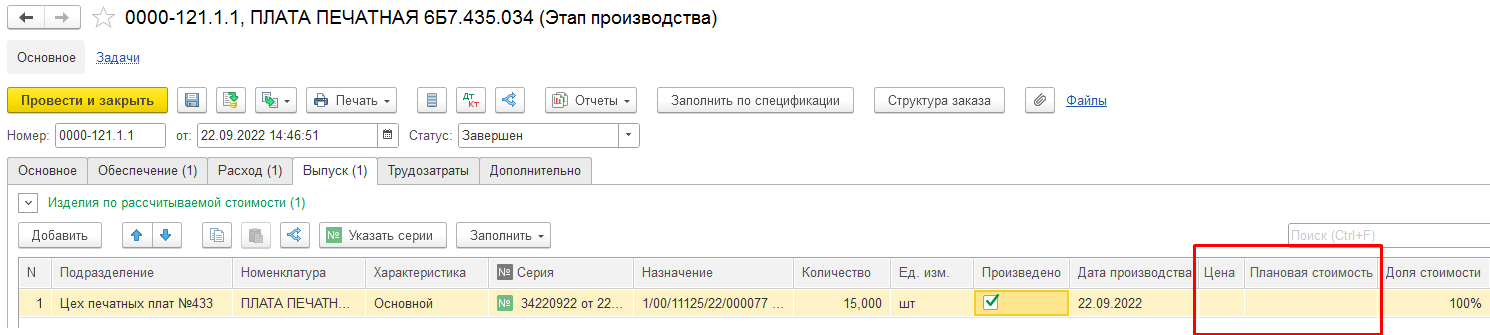 В колонке “Плановая стоимость” будет рассчитываться цена с учетом количества выпускаемой номенклатуры. При разбитии строк в табличной части “Выпуск” цена будет дублироваться, а плановая стоимость будет пересчитываться по значению, указанному в колонке “Количество”.Так как цена будет устанавливаться только для готовой продукции, то будет добавлен признак «Завершающий этап» в документ «Этап производства» на вкладку «Дополнительно». 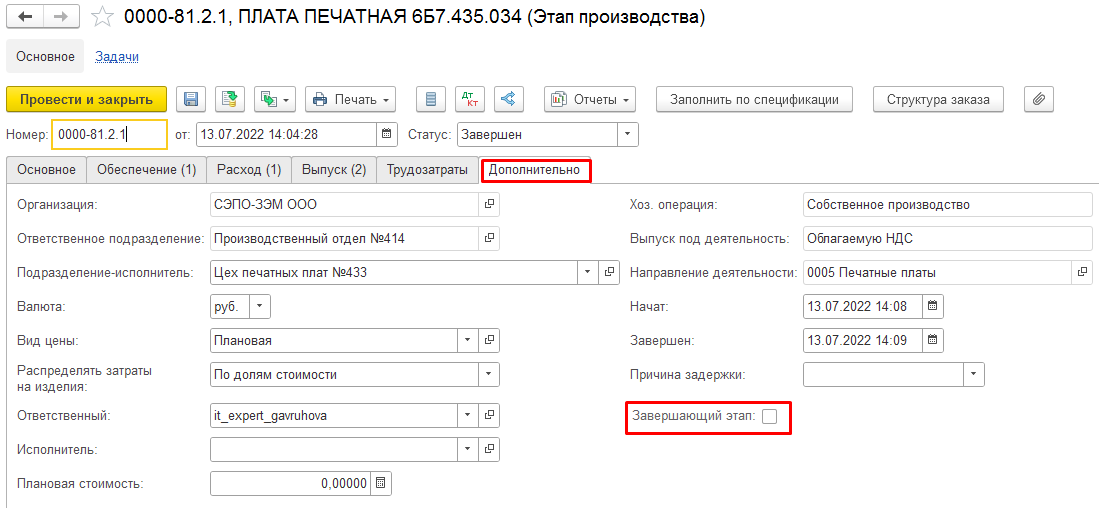 Признак «Завершающий этап» будет включен по умолчанию в этапе производства номенклатуры, на которую оформлен документ “Заказ на производство”. Если для номенклатуры в справочнике “Виды цен” не указана цена при включенном признаке “Завершающий этап”, в этом случае система будет выдавать ошибку “Для номенклатуры <номенклатура>/<характеристика номенклатуры>  не задана плановая цена”.Признак «Завершающий этап»  будет выключен по умолчанию в этапе производства  номенклатуры, если она входит в состав номенклатуры в заказе на производство (в ресурсной спецификации для такой номенклатуры установлен способ получения «Производить по спецификации»). Поле «Цена» в этом случае будет необязательным для заполнения.В документе “Производство без заказа” в табличную часть “Продукция” будут добавлены колонки “Цена” и “Плановая стоимость”. 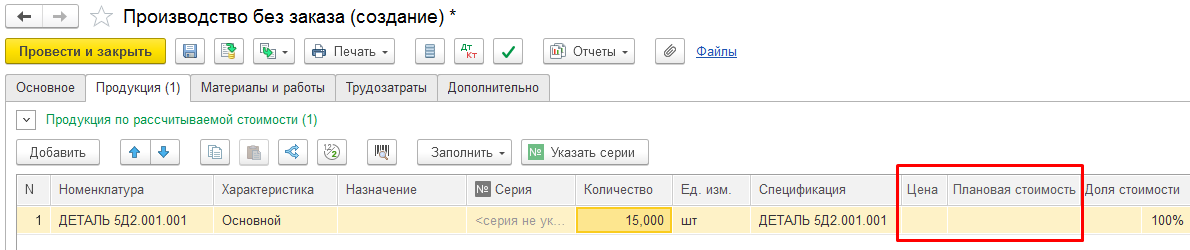 В колонку “Цена” будет записываться цена по указанному “Виду цены” на вкладке “Дополнительно” в документе “Производство без заказа”. В колонке “Плановая стоимость” будет рассчитываться цена с учетом количества выпускаемой номенклатуры.В документе “Производство без заказа” будет установлен запрет на добавление более чем одной номенклатуры к выпуску. Если для выпускаемой номенклатуры не указана цена в справочнике “Виды цен”, то поля остаются пустыми. Если для выпускаемой номенклатуры не нужно рассчитывать плановую стоимость, но при этом указана цена в справочнике “Виды цен”, то пользователь вручную очищает поле “Цена”.Техническая часть.В документ “Этап производства” внести изменения:Добавить регистр сведений «(СП) Вид цены по виду заказа». Добавить роль для чтения СП Общее и роль для внесения изменений в регистр. При формировании этапа производства на вкладке «Дополнительно» заполнять поле «Вид цены» по регистру. Определять вид заказа по реквизиту «Заказ» в направлении деятельности этапа производства. К примеру: В этапе указано направление деятельности «1/00/11125/22/000077», для направления деятельности в реквизите «Заказ» указан «Заказ клиента». По регистру выбирается вид цены, указанный для Заказа клиента.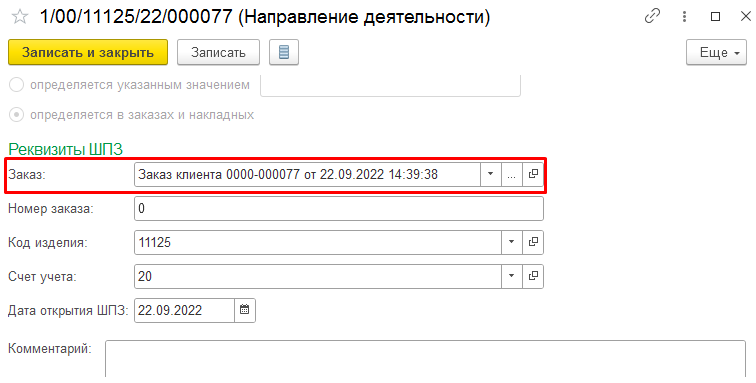 Добавить реквизит “Цена” в ТЧ “Выпуск”. Тип значения = справочник “Виды цен”. Заполнять автоматически при формировании документа по реквизиту “Вид цены” на вкладке “Дополнительно”. Добавить реквизит “Плановая стоимость”. Тип значения = числовой, рассчитывается при формировании документа по формуле: Значение в реквизите “Цена” умножить на значение в реквизите “Количество”. Реквизиты “Цена” и “Количество” в ТЧ “Выпуск”. При разбитии строк в табличной части “Выпуск” цену заполнять по виду цены, указанной на вкладке “Дополнительно”, а плановую стоимость пересчитывать по значению, указанному в колонке “Количество”.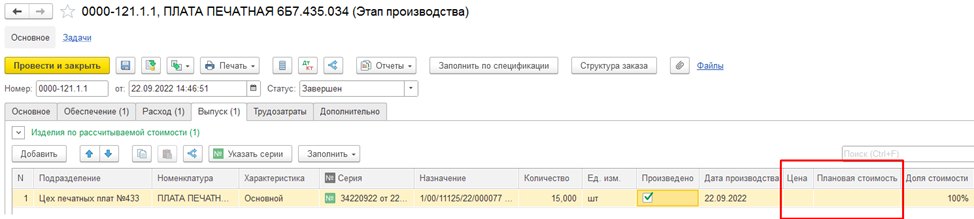 На вкладку «Дополнительно» добавить признак “Завершающий этап”.  Признак включается при формировании документа, если по этапу производства выпускается номенклатура с характеристикой, указанная в “Заказе на производство” (этап производства является завершающим для выполнения заказа). Если признак включен, то реквизиты “Цена” и “Плановая стоимость” обязательные для заполнения. Если для вида цены на вкладке “Дополнительно” не установлена цена номенклатуры, то выдавать ошибку “Для номенклатуры <номенклатура>/<характеристика номенклатуры>  не задана плановая цена”. Признак выключен по умолчанию в этапе производства  номенклатуры, если она входит в состав номенклатуры в заказе на производство (в ресурсной спецификации для такой номенклатуры установлен способ получения «Производить по спецификации»). Если признак “Завершающий этап” выключен, то сделать реквизиты “Цена” и “Плановая стоимость” необязательным для заполнения. В документ “ Производство без заказа” внести изменения:Добавить реквизит “Цена” в ТЧ “Продукция”. Тип значения = справочник “Виды цен”. Заполнять автоматически при формировании документа по реквизиту “Вид цены” на вкладке “Дополнительно”. Поле необязательно для заполнения.Добавить реквизит “Плановая стоимость”. Тип значения = числовой, максимальное количество знаков – 20, разрядность до 3-го знака поле запятой. Рассчитывается при формировании документа по формуле: Значение в реквизите “Цена” умножить на значение в реквизите “Количество”. Реквизиты “Цена” и “Количество” в ТЧ “Продукция”. Добавить запрет на добавление более чем одной строки в ТЧ “Продукция”. Добавить реквизит «Подразделение исходное» в документ «Производство без заказа» на вкладку «Основное». Тип значения = справочник «Структура предприятия». Заполнять автоматически при заполнении поля «Подразделение» на вкладке «Основное».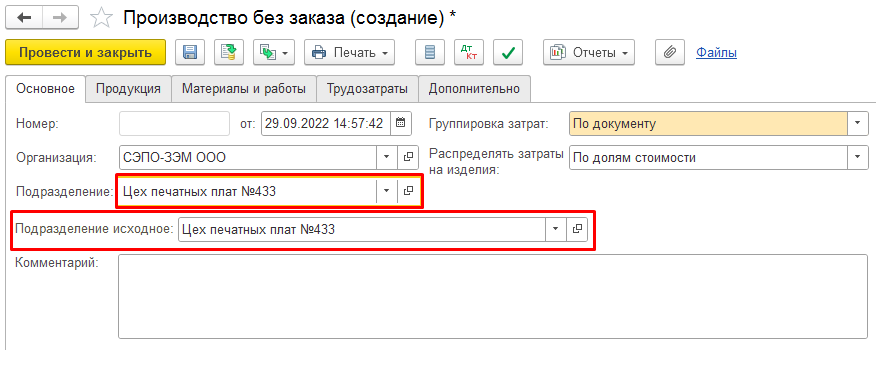 Добавить реквизит «Подразделение исходное» в документ «Этап производства» на вкладку «Основное». Тип значения = справочник «Структура предприятия». Заполнять автоматически при формировании этапа производства по реквизиту «Подразделение» на вкладке «Основное».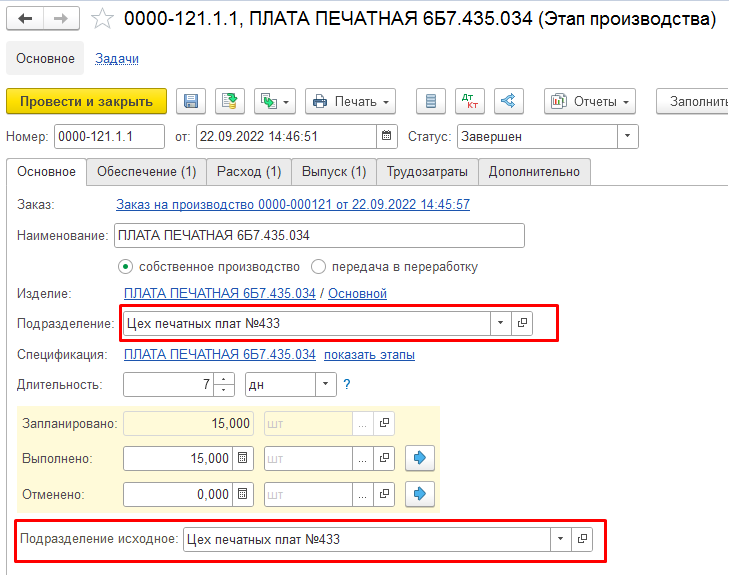 ЗАКАЗЧИК С ТЕХНИЧЕСКИМ ЗАДАНИЕМ ОЗНАКОМЛЕН, ЗАМЕЧАНИЙ НЕТ:ЗАКАЗЧИК:  ООО "СЭПО-ЗЭМ" ___________________________________             	      подпись	расшифровка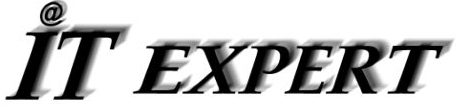 Информационные системы и консалтингИнформационные системы и консалтинг410005, г. Саратов, ул. Молочная, д. 5/13, оф. 12/2410005, г. Саратов, ул. Молочная, д. 5/13, оф. 12/2410005, г. Саратов, ул. Молочная, д. 5/13, оф. 12/2410005, г. Саратов, ул. Молочная, д. 5/13, оф. 12/2тел./факс 79-36-36  многоканальныйE-mail: okp@it-saratov.ru    тел./факс 79-36-36  многоканальныйE-mail: okp@it-saratov.ru    тел./факс 79-36-36  многоканальныйE-mail: okp@it-saratov.ru    тел./факс 79-36-36  многоканальныйE-mail: okp@it-saratov.ru    Дата заявки08.09.2022ПринялИсполнительГаврюшова А.В.ЗаказчикООО "СЭПО-ЗЭМ"ООО "СЭПО-ЗЭМ"ООО "СЭПО-ЗЭМ"ООО "СЭПО-ЗЭМ"ООО "СЭПО-ЗЭМ"Краткое содержаниеДобавление реквизитов “Цена” и “Плановая стоимость” в документах “Этап производства” и “Производство без заказа”.Добавление реквизитов “Цена” и “Плановая стоимость” в документах “Этап производства” и “Производство без заказа”.Добавление реквизитов “Цена” и “Плановая стоимость” в документах “Этап производства” и “Производство без заказа”.Добавление реквизитов “Цена” и “Плановая стоимость” в документах “Этап производства” и “Производство без заказа”.Добавление реквизитов “Цена” и “Плановая стоимость” в документах “Этап производства” и “Производство без заказа”.Конфигурация1С:ERP Управление предприятием 21С:ERP Управление предприятием 21С:ERP Управление предприятием 21С:ERP Управление предприятием 21С:ERP Управление предприятием 2Вид заказаВид ценыЗаказ клиентаЗаказ давальцаЗаказ на внутреннее потребление